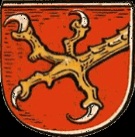 Муниципальное бюджетное общеобразовательное учреждение «Средняя школа поселка Домново» Правдинского городского округаРАБОЧАЯ ПРОГРАММАпо познавательному развитию детей  третьего  года обучения по программе  Е.В.Соловьевой  «Формирование математических представлений детей 2-8 лет». модуль  - «Формирование элементарных математических представлений»2021г.п. ДомновоАннотация   Рабочая программа (далее - Программа) по «Формирование элементарных математических представлений» для детей 4-5 лет является составной частью основной образовательной программы дошкольного образования МБОУ «Средняя школа поселка Домново», и составлена на основе использования образовательной программы дошкольного образования «Радуга» / под редакцией  Т.И. Гризик, Т.Н. Доронова, Е.А. Екжанова, Е.В. Соловьева, С.Г. Якобсон, в соответствии с Федеральным законом от 29 декабря 2012 г. № 273-ФЗ "Об образовании в Российской Федерации", Федеральным государственным образовательным стандартом дошкольного образования на основании Приказа Минобрнауки России от 17.10.2013 N 1155 "Об утверждении федерального государственного образовательного стандарта дошкольного образования" (Зарегистрировано в Минюсте России 14.11.2013 N 30384).Планируемые результаты освоения модуляК пяти годам:Ребенок оперирует свойствами предметов, обнаруживает зависимости и изменения в группах предметов в процессе группировки, сравнения, сосчитывает предметы до 8-10. Устанавливает закономерность увеличения (уменьшения) количества, размеров предметов по длине, толщине, высоте и т. д.Отвечает на вопрос: «А что будет, если ... уберем, добавим?..»Самостоятельно экспериментирует с целью определения неизменности количества и размера, объясняет, почему стало больше или меньше.Проявляет творческую самостоятельность в практической, игровой деятельности, применяет известные ему способы действий в иной обстановке.УЧЕБНЫЙ ПЛАНКАЛЕНДАРНО - ТЕМАТИЧЕСКИЙ ПЛАНЛитература;Е.В.Соловьёва«Познавательное развитие детей 2-8 лет: математические представления»,«Согласовано» наПедагогическом советеМБОУ  «Средняя школапоселка Домново»   протокол № 1 от   .      .21 №Вид деятельностиКоличество занятий1.Знакомство с числом122.Знакомство с цифрами93.Коллективные творческие работы94.Итоговое занятие15.Повторение4Итого:36Не-де-ля№за-ня-тияНазвание занятияЗадачи занятийМетодическое пособиеМатериалы и оборудованиеСЕНТЯБРЬСЕНТЯБРЬСЕНТЯБРЬСЕНТЯБРЬСЕНТЯБРЬСЕНТЯБРЬ11Повторение.Закрепление материала предыдущей возрастной группы.Е.В.Соловьёва«Познавательное развитие детей 2-8 лет: математические представления», стр.7322Повторение.Закрепление материала предыдущей возрастной группы.Е.В.Соловьёва«Познавательное развитие детей 2-8 лет: математические представления», стр.7333Повторение.Закрепление материала предыдущей возрастной группы.Е.В.Соловьёва«Познавательное развитие детей 2-8 лет: математические представления», стр.7344Повторение.Закрепление материала предыдущей возрастной группы.Е.В.Соловьёва«Познавательное развитие детей 2-8 лет: математические представления», стр.73ОКТЯБРЬОКТЯБРЬОКТЯБРЬОКТЯБРЬОКТЯБРЬОКТЯБРЬ15История первая. Число «один».Круг. Шар.Познакомить детей с математическим театром в коробке и его обитателями. Познакомить детей с понятием один, связав его с представлением единственный.Е.В.Соловьёва«Познавательное развитие детей 2-8 лет: математические представления», стр.73-75Пособие «Моя математика» , стр.5Математический театр, глобус, царь Один, картинки предметов, которые всегда в единст-венном числе, карандаши, бумага для рисования.26История первая (продолже-ние). Число «один». Цифра 1.Уточнить представления детей о шаре и круге, ввести в активный словарь детей понятие полый (пустой), плоский, объемный, закрепить знание цифры 1.Е.В.Соловьёва«Познавательное развитие детей 2-8 лет: математические представления», стр.75Мыльные пузыри, шарик для настольного тенниса, воздушные шары, яблоко, мяч, картинки с изображением полых и заполненных внутри предметов – шаров; материалы изобразительной деятельности.37История первая (продолже-ние). Число «один». Геометричес-кое панно из кругов.Закрепить представления детей о круге, упражнять в выделении в предмете округлой формы, формировать умение анализировать, делать выводы, правильно строить умозаключения.Е.В.Соловьёва«Познавательное развитие детей 2-8 лет: математические представления», стр.75-76Пособие «Моя математика» , стр.11Материалы для создания панно, лист ватмана клей.48Коллективная творческая работа. Число «один»: создание страницы числового фриза.Закрепить умение осуществлять классификацию по признаку числа, выделять группу предметов имеющих общий числовой признак  (один, единственный)Активизировать в речи детей слова, обозначающие количественные числительные, названия предметов, изображенных на картинках, названия предметов, для которых характерны такие количества..Е.В.Соловьёва«Познавательное развитие детей 2-8 лет: математические представления», стр.76Пособие «Моя математика» , стр.6Материалы для создания фриза  лист ватмана, клей. Аппаратура для музыкального сопровождения.НОЯБРЬНОЯБРЬНОЯБРЬНОЯБРЬНОЯБРЬНОЯБРЬ19История вторая. Число «два».Познакомить детей с числом два. Закрепить представление о том, что каждое число имеет свое письменное отражение – цифру. Формировать интерес к математике, иллюстрируя проявления числа как существенного признака в мире природы, явлениях окружающей действительности. Активизировать в речи детей слова Луна, планета, месяц и т.д.Е.В.Соловьёва«Познавательное развитие детей 2-8 лет: математические представления», стр.77Пособие «Моя математика» , стр.7Математический театр, царь Один, царица Два, материалы для изобрази-тельной деятельности.210История вторая (продолже-ние). Число «два». Понятие «пара»Продолжать знакомить с числами первого десятка, закрепить представление о числе два, ввести понятие о числе два, как о паре. Формировать интерес к математике, иллюстрируя проявления числа как существенного признака в мире природы, явлениях окружающей действительности.Е.В.Соловьёва«Познавательное развитие детей 2-8 лет: математические представления», стр.77.Картинки, связанные с числом два, пары, парные статуэтки.311История вторая (продолже-ние).Число «два». Цифра 2.Продолжать знакомить детей с числом два, его «портретом» цифрой два.Е.В.Соловьёва«Познавательное развитие детей 2-8 лет: математические представления», стр.77-79Материалы для лепки, изображе-ние цифры 2 в разных шрифтах, царица Два.412Коллективная творческая работа. Число «два»: создание страницы числового фриза.Продолжать учить детей различать количества один и два, упражнять в счете до двух, закрепить порядок следования числительных, развивать умение узнавать и правильно называть цифры 1 и 2.Е.В.Соловьёва«Познавательное развитие детей 2-8 лет: математические представления», стр.79Пособие «Моя математика» , стр.8Материалы для создания числового фриза, клей, лист ватмана.ДЕКАБРЬДЕКАБРЬДЕКАБРЬДЕКАБРЬДЕКАБРЬДЕКАБРЬ113История третья. Число «три»- число сказокПознакомить детей с числом три. Закрепить представление о том, что каждое число имеет свое письменное отражение – цифру. Формировать интерес к математике, иллюстрируя проявления числа как существенного признака в мире природы, явлениях окружающей действительности.Е.В.Соловьёва«Познавательное развитие детей 2-8 лет: математические представления», стр.80Пособие «Моя математика» , стр.9Иллюстрации к сказкам, царь Один, царица Два, царевич Три, материалы для изобрази-тельной деятельности.214История третья. Число «три».Треугольник.Продолжать знакомить с числами первого десятка, закрепить представление о числе три, ввести понятие о числе , как о сказочном числе. Показать детям способы получения числа 3.Формировать интерес к математике, иллюстрируя проявления числа как существенного признака в мире природы, явлениях окружающей действительности.Е.В.Соловьёва«Познавательное развитие детей 2-8 лет: математические представления», стр.80-82Пособие «Моя математика» , стр.27Слайд с репро-дукциейкартины В.Васнецова «Три богатыря», материалы для выполнения панно из треугольников.315Коллективная творческая работа. Число «три» и цифра 3: создание страницы числового фризаПродолжать учить детей различать количества один, два, три, упражнять в счете до трех, закрепить порядок следования числительных, развивать умение узнавать и правильно называть цифры 1, 2, 3Е.В.Соловьёва«Познавательное развитие детей 2-8 лет: математические представления», стр.82Пособие «Моя математика» , стр.10,12.Материалы для создания число-вого фриза.416Повторение пройденного материала.Закрепить пройденный материал по темам.Е.В.Соловьёва«Познавательное развитие детей 2-8 лет: математические представления»- " -ЯНВАРЬЯНВАРЬЯНВАРЬЯНВАРЬЯНВАРЬЯНВАРЬ117История четвертая. Число "четыре". Времена года.Познакомить детей с числом четыре. Закрепить представление о том, что каждое число имеет свое письменное отражение – цифру. Формировать интерес к математике, иллюстрируя проявления числа как существенного признака в мире природы, явлениях окружающей действительности.Е.В.Соловьёва«Познавательное развитие детей 2-8 лет: математические представления», стр.83Пособие «Моя математика» , стр.13Картинки с изображением времен года, царь Один, царица Два, принцесса Четыре.218История четвертая. Число "четыре". Четырехуго-льники.Продолжать закреплять представления детей о формах предметов и геометрических фигурах. Познакомить с видами четырехугольников: квадрат, ромб.  Дифференцировать представления о размере, учить практическим приемам сравнения по размеру.Е.В.Соловьёва«Познавательное развитие детей 2-8 лет: математические представления», стр.83Пособие «Моя математика» , стр.19 Принцесса Четыре, лист ватмана, клей, различные четырехугольники, квадраты, ромбы, трапеции, картинки предметов данной формы.319История четвертая. Число "четыре". Четвероногие животные.Закрепить представление о том, что каждое число имеет свое письменное отражение – цифру. Формировать интерес к математике, иллюстрируя проявления числа как существенного признака в мире природы, явлениях окружающей действительности.Е.В.Соловьёва«Познавательное развитие детей 2-8 лет: математические представления», стр.83Пособие «Моя математика» , стр.14Материалы для создания коллажа по теме занятия, принцесса Четыре.420Повторение пройденного материала.Закрепить пройденный материал по темам.Е.В.Соловьёва«Познавательное развитие детей 2-8 лет: математические представления»ФЕВРАЛЬФЕВРАЛЬФЕВРАЛЬФЕВРАЛЬФЕВРАЛЬФЕВРАЛЬ121История четвертая. Число "четыре". Части суток и части света.Продолжать формировать интерес к математике, иллюстрируя проявления числа как существенного признака в мире природы, явлениях окружающей действительности. Познакомить с действием компаса, определить стороны света в группе, обозначив их в воздушной среде.Е.В.Соловьёва«Познавательное развитие детей 2-8 лет: математические представления», стр.85Принцесса Четыре, глобус, компас, географическая карта, наклейки для карты, подвесные картинки для обозначения сторон света.222Коллективная творческая работа.. Число "четы-ре" и цифра 4 : создание страницы числового фриза.Продолжать закладывать основы логического мышления, операции классификации и сериации, упражнять в практическом сравнении предметов по размеру, закрепить знание цифр 1, 2, 3, 4, упражнять в счете до 4.Е.В.Соловьёва«Познавательное развитие детей 2-8 лет: математические представления», стр.85Принцесса Четыре, лист ватмана, мате-риалы для соз-дания числового фриза,пластилин для лепки цифр. 323История пятая. Число "пять"Познакомить детей с числом пять. Продолжать формировать интерес к математике, иллюстрируя проявления числа как существенного признака в мире природы, явлениях окружающей действительности.Е.В.Соловьёва«Познавательное развитие детей 2-8 лет: математические представления», стр.85Пособие «Моя математика» , стр.15Царь Один, царица Два, принц Пять, украшения для занавеса, пред-метные картинки по теме занятия; материалы для создания коллажа.424История пятая. (продолже-ние). Число "пять" и цифра 5.Продолжать знакомить детей с числом пять. Закрепить представление о том, что каждое число имеет свое письменное отражение – цифру. Закреплять умение отсчитывать заданное число от большего, упражнять в счете в пределах 5. Продолжать закладывать основы логического мышления, закреплять умение отгадывать загадкиЕ.В.Соловьёва«Познавательное развитие детей 2-8 лет: математические представления», стр.87Принц Пять, раздаточный материал на каждого ребенка ( камушки, морковки), цветы с 5 и 4 лепестками, счетные палочки, бубен, мешочек с каштанами.МАРТМАРТМАРТМАРТМАРТМАРТ125Коллективная творческая работа. Число пять: создание страницы числового фриза.Закрепить представление о числе пять, упражнять в счете в пределах 5, закрепить знание цифр 1-5.Е.В.Соловьёва«Познавательное развитие детей 2-8 лет: математические представления», стр.88Пособие «Моя математика» ,стр.16Принц Пять, вырезанные из журналов, нарисованные предметы по теме занятия.226История шестая. Число "шесть"Познакомить детей с числом шесть. Продолжать формировать интерес к математике, иллюстрируя проявления числа как существенного признака в мире природы, явлениях окружающей действительности.Закрепить представление о том, что каждое число имеет свое письменное отражение – цифру. Упражнять в счете в пределах 6.Е.В.Соловьёва«Познавательное развитие детей 2-8 лет: математические предсталения», стр.88Пособие «Моя математика» , стр.17Царь Один, царица Два, принцесса Шесть,материалы для изодея-тельности, демонстрацион-ный, иллюстра-ционный и счетный материал по теме занятия.327История шестая (продолже-ние). Цифра 6.Закрепить представление о том, что каждое число имеет свое письменное отражение – цифру. Закрепить умение рисовать цифру 6, выкладывать ее из различных предметов, узнавать цифру среди других цифр. Упражнять в счете в пределах 6..Е.В.Соловьёва«Познавательное развитие детей 2-8 лет: математические представления», стр.88Материалы для изодеятельности, демонстра-ционный, иллюстрационный и счетный материал по теме занятия.428Коллективная творческая работа. Число шесть: создание страницы числового фриза.Продолжать формировать интерес к математике, иллюстрируя проявления числа как существенного признака в мире природы, явлениях окружающей действительности. Закрепить представление о числе шестьЕ.В.Соловьёва«Познавательное развитие детей 2-8 лет: математические представления», стр.88Пособие «Моя математика» , стр.18,20Царь Один, царица Два, царевна Шесть, материалы для создания фриза.АПРЕЛЬАПРЕЛЬАПРЕЛЬАПРЕЛЬАПРЕЛЬАПРЕЛЬ129История седьмая. Число "семь". РадугаПознакомить детей с числом «семь». Продолжать формировать интерес к математике, иллюстрируя проявления числа как существенного признака в мире природы, явлениях окружающей действительности. Закрепить представление о том, что каждое число имеет свое письменное отражение – цифру. Упражнять в счете в пределах 7.Е.В.Соловьёва«Познавательное развитие детей 2-8 лет: математические представления»,  стр.88-90Царь Один, царица Два, царевич Семь,материалы для изодеятельности, демонстрационные материалы по теме занятия.230История седьмая (продолже-ние). Число "семь". Ноты. Число семь в сказках. Дни недели. Цифра 7.Продолжать формировать представление о порядке следования чисел первого десятка на основе стихотворений и считалок. Закрепить представление о том, что каждое число имеет свое письменное отражение – цифру. Упражнять в счете в пределах 7. Продолжать формировать интерес к математике, иллюстрируя проявления числа как существенного признака в мире природы, явлениях окружающей действительности.Е.В.Соловьёва«Познавательное развитие детей 2-8 лет: математические представления», стр.92Пособие «Моя математика» , стр.21Царь Один, царица Два, царевич 7,материалы для изодеятельности, демонстрационные материалы по теме занятия.331Коллективная творческая работа. Число "семь", создание страницы числового фриза.Продолжать формировать интерес к математике, иллюстрируя проявления числа как существенного признака в мире природы, явлениях окружающей действительности. Закрепить представление о числе семьЕ.В.Соловьёва«Познавательное развитие детей 2-8 лет: математические представления», стр.92Пособие «Моя математика» , стр.22Царь Один, царица Два, царевич Семь, материалы для создания фриза.432История восьмая. Число "восемь"Познакомить детей с числом «восемь». Продолжать формировать интерес к математике, иллюстрируя проявления числа как существенного признака в мире природы, явлениях окружающей действительности. Закрепить представление о том, что каждое число имеет свое письменное отражение – цифру. Упражнять в счете в пределах 8.Е.В.Соловьёва«Познавательное развитие детей 2-8 лет: математические представления», стр.92-94Пособие «Моя математика» , стр.23Царь Один, царица Два, царевна Восемь,аппаратура для музыкального сопровождения, иллюстрационные материалы по теме занятия.МАЙМАЙМАЙМАЙМАЙМАЙ133Коллективная творческая работа. Число "восемь", создание страницы числового фриза.Продолжать формировать представление о порядке следования чисел первого десятка на основе стихотворений и считалок. Закрепить представление о том, что каждое число имеет свое письменное отражение – цифру. Упражнять в счете в пределах 8.Е.В.Соловьёва«Познавательное развитие детей 2-8 лет: математические представления», стр.94Пособие «Моя математика» , стр.24Царь Один, царица Два, царевна Восемь, иллюстрационные материалы по теме занятия, материалы для создания стра-ницы числового фриза.234История девятая. Число девять. Цифра 9. Продолжать формировать представление о порядке следования чисел первого десятка на основе стихотворений и считалок. Закрепить представление о том, что каждое число имеет свое письменное отражение – цифру. Упражнять в счете в пределах 9.Е.В.Соловьёва«Познавательное развитие детей 2-8 лет: математические представления», стр.95Пособие «Моя математика» , стр.25Царь Один, царица Два, царевич Девять, иллюстрационные материалы по теме занятия.335Коллективная творческая работа. Число "девять", создание страницы числового фриза.Продолжать формировать интерес к математике, иллюстрируя проявления числа как существенного признака в мире природы, явлениях окружающей действительности. Закрепить представление о числе девятьЕ.В.Соловьёва«Познавательное развитие детей 2-8 лет: математические представления», стр.95Пособие «Моя математика» , стр.26Царь Один, царица Два, царевич Девять, иллюстрационные материалы по теме занятия, материалы для создания стра-ницы числового фриза.436Итоговое занятие. Повторение материала. Натуральный числовой ряд. Продолжать формировать интерес к математике, иллюстрируя проявления числа как существенного признака в мире природы, явлениях окружающей действительности.Е.В.Соловьёва «Познавательное развитие детей 2-8 лет: математические представления», стр.95Пособие «Моя математика» , стр.28-29, 30-31Иллюстрационные материалы по теме занятия.аппаратура для музыкального сопровождения,